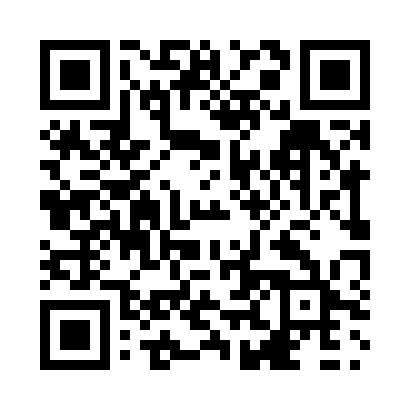 Prayer times for Alexandrina, New Brunswick, CanadaWed 1 May 2024 - Fri 31 May 2024High Latitude Method: Angle Based RulePrayer Calculation Method: Islamic Society of North AmericaAsar Calculation Method: HanafiPrayer times provided by https://www.salahtimes.comDateDayFajrSunriseDhuhrAsrMaghribIsha1Wed4:276:041:166:188:2910:072Thu4:246:031:166:198:3010:093Fri4:226:011:166:208:3110:114Sat4:206:001:166:208:3310:135Sun4:185:581:166:218:3410:146Mon4:165:571:166:228:3510:167Tue4:145:561:166:238:3610:188Wed4:125:541:166:238:3810:209Thu4:105:531:166:248:3910:2210Fri4:085:521:166:258:4010:2411Sat4:065:501:166:268:4110:2612Sun4:045:491:166:268:4310:2813Mon4:025:481:156:278:4410:3014Tue4:005:471:166:288:4510:3215Wed3:595:451:166:298:4610:3316Thu3:575:441:166:298:4710:3517Fri3:555:431:166:308:4910:3718Sat3:535:421:166:318:5010:3919Sun3:515:411:166:318:5110:4120Mon3:505:401:166:328:5210:4321Tue3:485:391:166:338:5310:4422Wed3:465:381:166:338:5410:4623Thu3:455:371:166:348:5510:4824Fri3:435:361:166:358:5610:5025Sat3:425:351:166:358:5810:5126Sun3:405:341:166:368:5910:5327Mon3:395:341:166:369:0010:5528Tue3:375:331:176:379:0110:5629Wed3:365:321:176:389:0110:5830Thu3:355:321:176:389:0211:0031Fri3:345:311:176:399:0311:01